О внесении изменений в постановление администрации  муниципального образования Соль-Илецкий городской округ от 07.10.2019 года № 2093-п«Об утверждении административного регламента предоставления муниципальной услуги «Постановка на учет граждан в качестве нуждающихся в жилых помещениях, предоставляемых по договорам социального найма»  На основании Федеральных законов от 27.07.2010 № 210-ФЗ «Об организации предоставления государственных и муниципальных услуг», от 06.10.2003 № 131 - ФЗ «Об общих принципах организации местного самоуправления в Российской Федерации», постановляю:1. Внести изменения в постановление администрации  муниципального образования Соль-Илецкий городской округ от 07.10.2019 года №2093-п «Об утверждении административного регламента предоставления муниципальной услуги «Постановка на учет граждан в качестве нуждающихся в жилых помещениях, предоставляемых по договорам социального найма»:1.1. в п. 14 приложения к постановлению:– подпункты 8,9 исключить;– в абзаце 14 слова «восьмым, девятым» исключить.2. Постановление подлежит размещению на официальном сайте администрации Соль-Илецкого городского округа.3. Контроль за исполнением настоящего постановления возложить на исполняющего обязанности заместителя главы администрации Соль-Илецкого городского округа  - руководителя аппарата А.Е.Романова.4. Постановление вступает в силу после его официального  опубликования (обнародования).Глава муниципального образованияСоль-Илецкий городской округ                                                       В.И.Дубровин                                                                                                [МЕСТО ДЛЯ ПОДПИСИ]Верно:Главный специалист организационного отдела                           Е.В.ТелушкинаРазослано: прокуратура Соль-Илецкого района, организационный отдел, в дело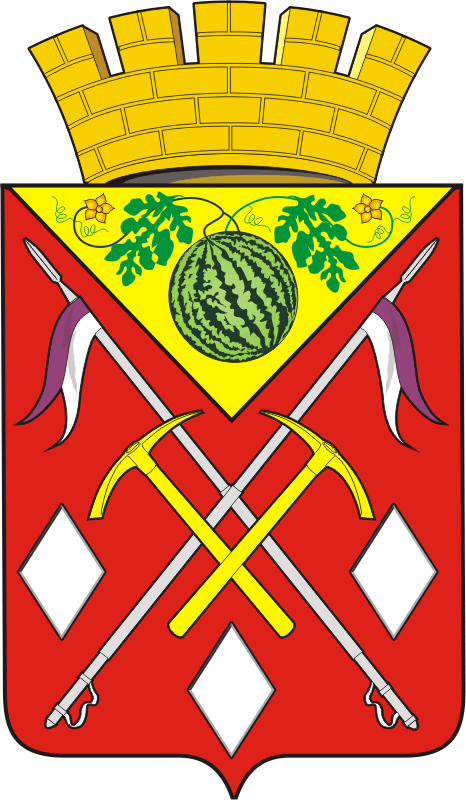         АДМИНИСТРАЦИЯ                                                                                           МУНИЦИПАЛЬНОГО            ОБРАЗОВАНИЯ          СОЛЬ-ИЛЕЦКИЙ       ГОРОДСКОЙ ОКРУГОРЕНБУРГСКОЙ ОБЛАСТИ        ПОСТАНОВЛЕНИЕ                 [МЕСТО ДЛЯ ШТАМПА]